VPRAŠANJA ZA PONOVITEV:Kako deluje elektroskop?Opiši pojav influence.Kako nastane strela?CILJI:Učenci opišejo električni tok kot usmerjeno gibanje električnega naboja,Usvojijo, da so elektroni nosilci električnega naboja v kovinah,Raziščejo, ali so snovi električni prevodniki ali izolatorji,Opravijo enostaven izračun velikosti električnega toka.SNOV – ELEKTRIČNI TOK: V eučbeniku preberi https://eucbeniki.sio.si/fizika9/190/index.html do Merjenje električnega toka.V učbeniku si preberi na straneh 105 in 109 spodaj.Pozoren bodi: kaj je električni tok, kaj nam pove, kaj so prevodniki in izolatorji, oznaka, enota in merska priprava toka in električnega naboja in napiši enačbo za izračun električnega toka.Reši: U str. 112, nal. 1, 3. Reši: U str. 112, 113, nal. 2, 5. Rešeni nalogi mi pošlji preko maila jera.stojko@gmail.com ali easistenta do  petka, 17.4.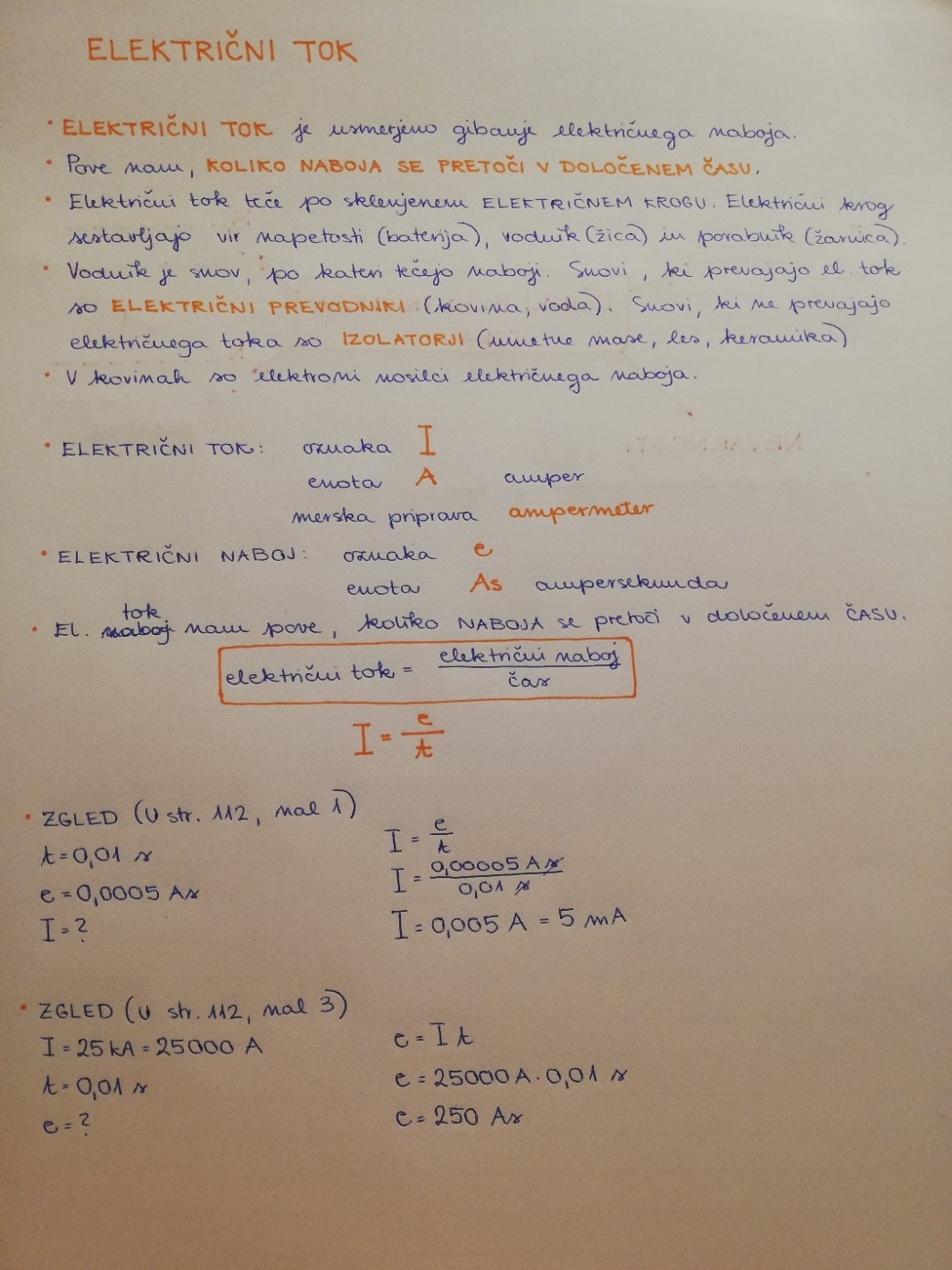 VPRAŠANJA ZA PONOVITEV:Kaj je električni tok, kaj nam pove? Kako ga označimo, s čim in v katerih enotah ga merimo?Kako izračunamo električni tok?Kaj so električni prevodniki in izolatorji? Naštej nekaj izolatorjev in nekaj prevodnikov.CILJI:Učenec spozna učinke in nevarnosti električnega toka.SNOV – UČINKI ELEKTRIČNEGA TOKA:Preberi https://eucbeniki.sio.si/fizika9/190/index3.html in https://eucbeniki.sio.si/fizika9/190/index5.html.V učbeniku preberi na straneh 114 – 116.Najdi odgovore in dopolni miselni vzorec (na spodnji sliki). Odpri: https://phet.colorado.edu/sims/html/circuit-construction-kit-dc/latest/circuit-construction-kit-dc_en.html (INTRO)V aplikaciji poskušaj tako povezati elemente in se spoznaj z aplikacijo, saj jo bomo kasneje potrebovali. Klikaj na elemente, spreminjaj razne parametre, v krog dodajaj različne elemente in opazuj kaj se dogaja. Pri kasnejšem delu boste dobili natančna navodila.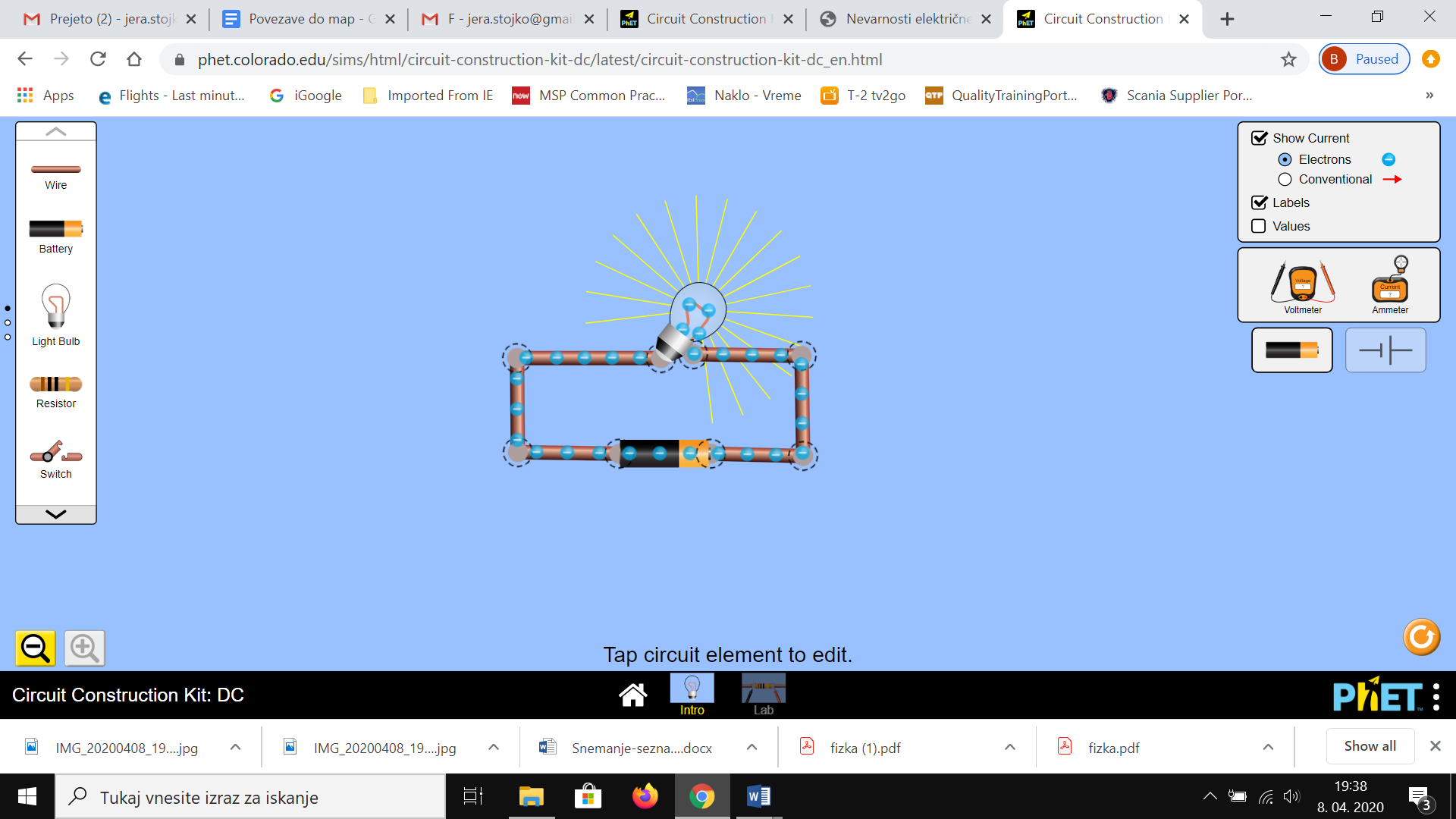 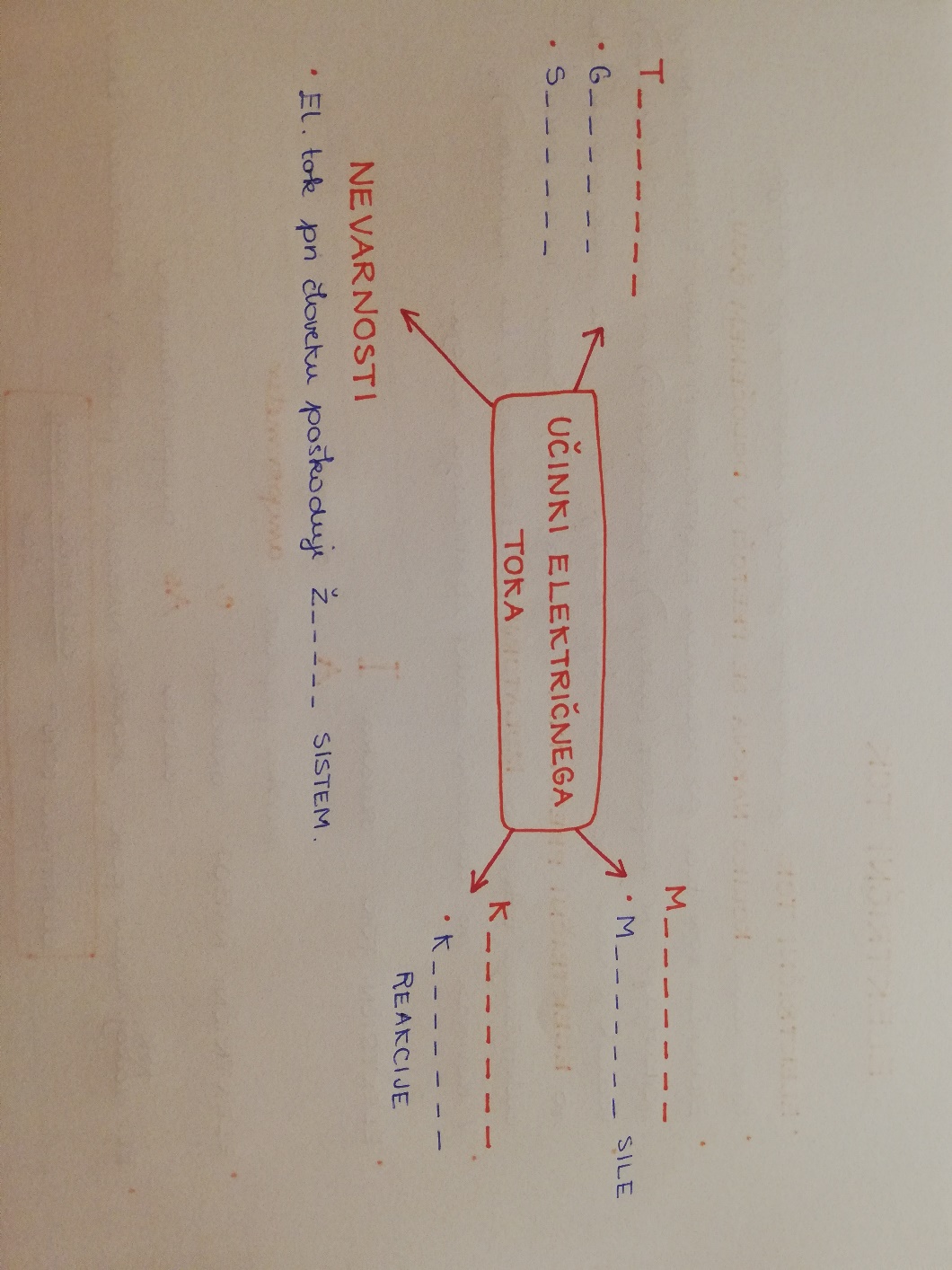 9. razredFIZIKA15. 4. 20209. razredFIZIKA9. 4. 2020